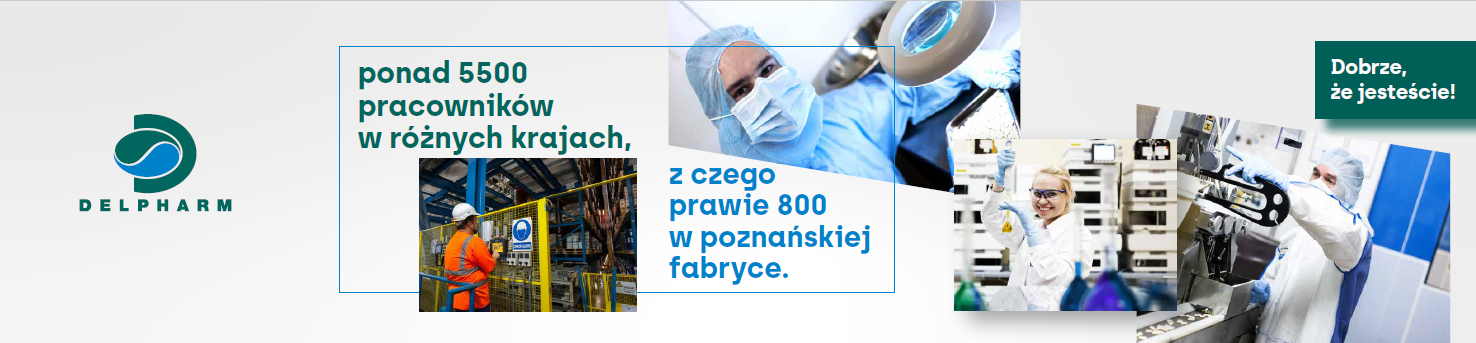 
Fabryka w Poznaniu jako część sieci fabryk Delpharm zajmuje się wytwarzaniem tabletek, kapsułek, maści, kremów i żeli. Jesteśmy z jednym najnowocześniejszych zakładów produkcyjnych. Leki z poznańskiej fabryki trafiają do ponad 100 krajów na całym świecie.Dołącz do naszego zespołu na cztero- lub sześciotygodniowe praktyki i poznaj biznes w dynamicznej, międzynarodowej organizacji.Zapraszamy do wysyłania CV w języku polskim 
wpisując w tytule Praktyka w Zapewnieniu Jakości
na adres mailowy: praktyki.poznan@delpharm.com Zakres odpowiedzialności:praca z dokumentacją w zakresie procesów związanych z przygotowaniem serii do certyfikacji i zwolnieniawsparcie osób wykwalifikowanych (QP) w procesie certyfikacji i zwalniania serii produktów farmaceutycznychwsparcie dokumentacyjne w zakresie elementów nadzoru nad substancjami kontrolowanymi,współpraca z innymi członkami zespołu, pozyskiwanie wymaganych informacji od innych zespołów, tłumaczenie dokumentów na j. angielskiKogo szukamy?Studentów IV lub V roku (preferowane kierunki Biologia, Biotechnologia, Chemia, Farmacja)Znajomość języka angielskiego w stopniu zapewniającym swobodne posługiwanie się dokumentacją w języku angielskim (B2)